ค่าธรรมเนียมมอบตัวนักเรียนใหม่ปีการศึกษา  2558  (ชำระวันที่ 2 มีนาคม – 14 มีนาคม  2558)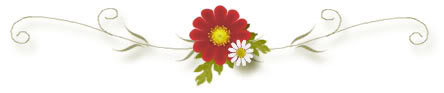 ระดับอนุบาล1. ค่าธรรมเนียมการเรียน	   		1,937  บาท/เทอม2. ค่าอาหาร	 	   		2,000  บาท/เทอม3. ค่ากิจกรรมเสริมพิเศษ			1,000  บาท/เทอม4. ค่าซักฟอก				   250  บาท/เทอม5. ค่าเรียนปรับพื้นฐาน 		 	2,500  บาท6. ค่าอุปกรณ์การเรียน (ที่นอน+กระเป๋า)	   650  บาท7. ค่าบัตรเติมเงิน (ม.ถ.น. การ์ด)		   200  บาท  รวมเป็นเงิน  	 8,537  บาทระดับประถมศึกษาปีที่  1  –  3 1. ค่าธรรมเนียมการเรียน	   		1,702  บาท/เทอม2. ค่าอาหาร		   		2,000  บาท/เทอม3. ค่ากิจกรรมเสริมพิเศษ			1,000  บาท/เทอม4. ค่าเรียนปรับพื้นฐาน			2,500  บาท5. ค่าบัตรเติมเงิน (ม.ถ.น. การ์ด)		   200  บาท รวมเป็นเงิน  	7,402  บาทระดับประถมศึกษาปีที่  4 – 61. ค่าธรรมเนียมการเรียน   			1,702  บาท/เทอม2. ค่ากิจกรรมเสริมพิเศษ			1,000  บาท/เทอม3. ค่าเรียนคอมพิวเตอร์			   500  บาท/เทอม4. ค่าเรียนดนตรี			  	   700  บาท/เทอม5. ค่าเรียนปรับพื้นฐาน 			2,500  บาท6. ค่าบัตรเติมเงิน (ม.ถ.น. การ์ด)		   200  บาท รวมเป็นเงิน  	6,602  บาทระดับมัธยมศึกษาปีที่  1 – 3 1. ค่าธรรมเนียมการเรียน   		1,317  บาท/เทอม2. ค่ากิจกรรมเสริมพิเศษ		1,000  บาท/เทอม3. ค่าเรียนห้องปรับอากาศ		1,000  บาท/เทอม4. ค่าเรียนคอมพิวเตอร์		1,000  บาท/เทอม5. ค่าเรียนปรับพื้นฐาน 		2,500  บาท6. ค่าบัตรเติมเงิน (ม.ถ.น. การ์ด)	   200  บาท รวมเป็นเงิน  	 7,017	บาทปฏิทินการรับนักเรียนใหม่  ปีการศึกษา 2558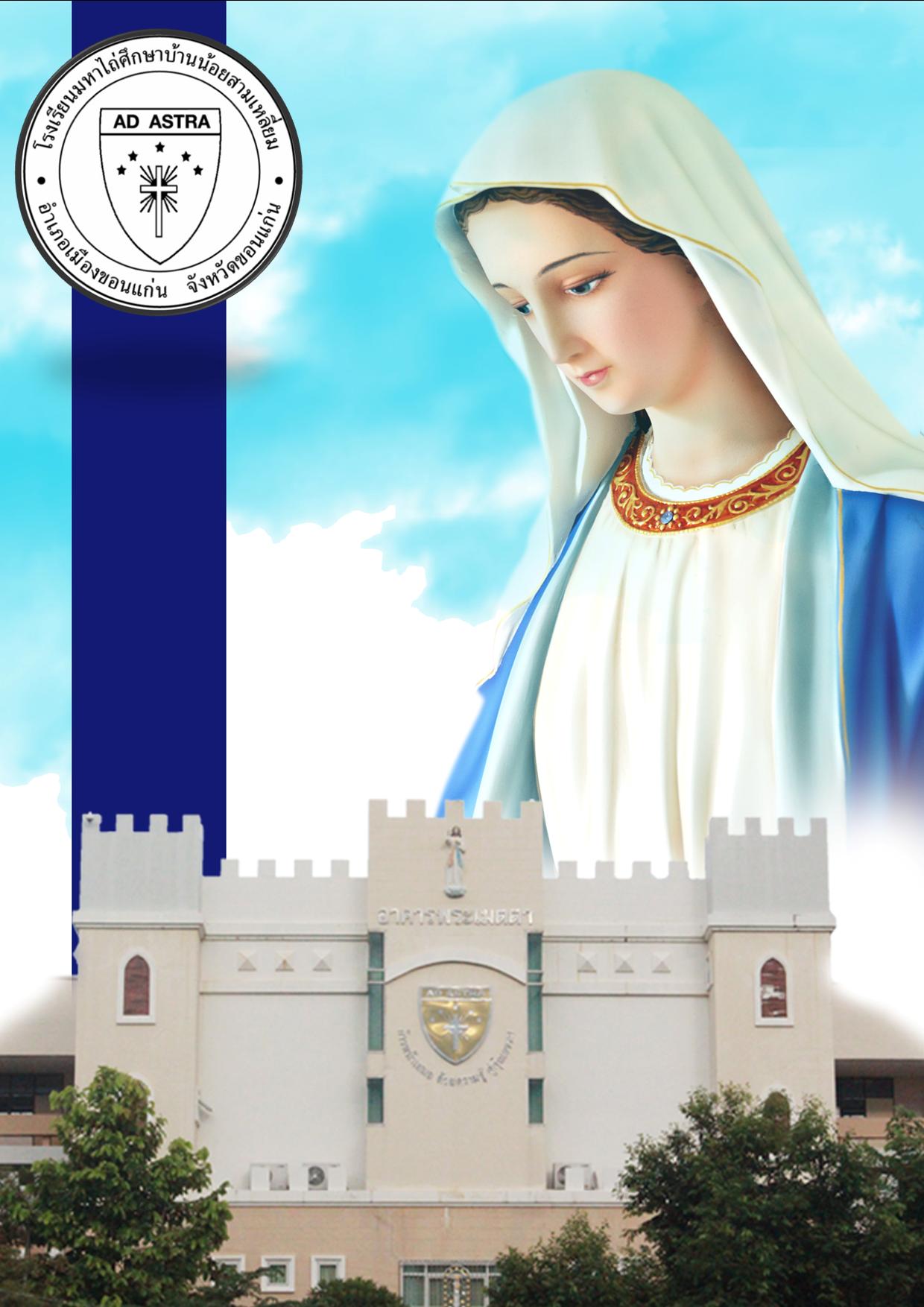 ระเบียบการรับสมัครนักเรียนใหม่ปีการศึกษา  2558  โรงเรียนมหาไถ่ศึกษาบ้านน้อยสามเหลี่ยม164 / 5    ถ. มะลิวัลย์     ต. ในเมือง อ. เมือง    จ. ขอนแก่น    40000โทรศัพท์ – โทรสาร  0 – 4323 – 9820 E – mail : info@mht.ac.th  ,  www.mht.ac.thสังกัดสำนักบริหารงานคณะกรรมการส่งเสริมการศึกษาเอกชนสำนักงานเขตพื้นที่การศึกษาประถมศึกษาขอนแก่น เขต 1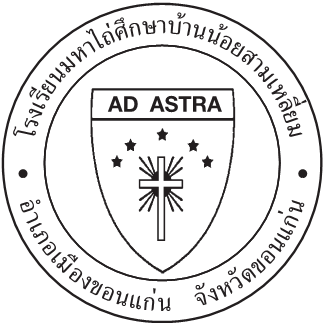 โรงเรียนมหาไถ่ศึกษาบ้านน้อยสามเหลี่ยม เป็นโรงเรียนคาทอลิก สังฆมณฑลอุดรธานี ประเภทสามัญศึกษา  สำนักงานเขตพื้นที่การศึกษาประถมศึกษาขอนแก่น เขต 1  ตั้งอยู่เลขที่ 164/5 ถ.มะลิวัลย์  ต.ในเมือง อ.เมืองขอนแก่น จ.ขอนแก่น 40000 โทรศัพท์ 0-4323-9820 , www.mht.ac.th  มีพื้นที่ 20 ไร่  1  งาน 80  ตารางวา ปรัชญาก้าวหน้าเสมอ   ด้วยความรู้   คู่คุณธรรมอัตลักษณ์ของโรงเรียน“ยิ้มง่าย  ไหว้งาม”โรงเรียนมหาไถ่ศึกษาบ้านน้อยสามเหลี่ยม            เปิดดำเนินการตั้งแต่ปี   พ.ศ. 2509   สอนตั้งแต่ระดับ          ชั้นอนุบาลปีที่  1  -  ชั้นมัธยมศึกษาปีที่  3   ระเบียบการรับสมัคร รับสมัครเตรียมอนุบาล 1 – ชั้นมัธยมศึกษาปีที่ 3  สถานที่จำหน่ายใบสมัครห้องธุรการ  (อาคารพระเมตตา) โรงเรียนมหาไถ่ศึกษาบ้านน้อยสามเหลี่ยม  จำหน่ายใบสมัครวันและเวลาราชการ ตั้งแต่วันที่  12 มกราคม 2558 -  28 กุมภาพันธ์ 2558  เวลาจำหน่ายใบสมัครเวลา 08.00 - 16.00 น. ติดต่อสอบถามรายละเอียดเพิ่มเติมที่หมายเลข  0 – 4323 – 9820  ในวันและเวลาราชการ  เอกสารที่ต้องนำมาในวันยื่นใบสมัคร1. ใบสมัคร2.  สำเนาสูติบัตร / สำเนาบัตรประจำตัวประชาชน 3.  สำเนาทะเบียนบ้านของบิดา – มารดา  และนักเรียน4.  สำเนาใบเปลี่ยนชื่อ – สกุล  และอื่น ๆ (ถ้ามี)  5.  ใบรับรองจากโรงเรียนเดิม/หรือสมุดรายงานการเรียนชั้นอนุบาล 3  (สำหรับ ป.1)  และสมุดรายงานการเรียนชั้นอนุบาล 2 (สำหรับอนุบาล 3)6.  รูปถ่ายชุดนักเรียน ขนาด 1 นิ้ว 3 รูป7.  ค่าใบสมัคร  50  บาท  (เงินจำนวนนี้ทางโรงเรียนจะไม่คืนไม่ว่ากรณีใด ๆ )  กำหนดยื่นใบสมัครให้ยื่นใบสมัครได้ที่ห้องธุรการ  (อาคารพระเมตตา)ตั้งแต่วันที่  12  มกราคม 2558 – 28  กุมภาพันธ์  2558  ประกาศรายชื่อผู้มีสิทธิ์สอบวัดความรู้พื้นฐานวันที่  28 กุมภาพันธ์ 2558 - 1  มีนาคม  2558  สอบคัดเลือก / ความรู้พื้นฐานวันที่  1  มีนาคม  2558วิชาที่สอบวิชาภาษาไทยวิชาคณิตศาสตร์วิชาภาษาอังกฤษความรู้ทั่วไป	  ประกาศผลสอบวันที่ 2 มีนาคม 2558 หรือโทรสอบถามได้ที่ หมายเลข  0 – 4323 – 9820  ในวันและเวลาราชการ  มอบตัว-ชำระค่าธรรมเนียมวันที่  2  - 14  มีนาคม 2558 หมายเหตุ    เรียนผู้ปกครอง  สำหรับนักเรียนใหม่ทุกคนต้องได้รับการเรียนปรับพื้นฐาน ระหว่างวันที่ 23 เดือนมีนาคม – 23 เดือนเมษายน พ.ศ. 2558  โดยมีค่าเรียนปรับพื้นฐานเพิ่มเติมจากค่าธรรมเนียมมอบตัวนักเรียน จึงเรียนมาเพื่อทราบโรงเรียนมหาไถ่ศึกษาบ้านน้อยสามเหลี่ยมกิจกรรมวันซื้อระเบียบการและรับสมัคร12  ม.ค. – 28 ก.พ. 58ประกาศรายชื่อผู้มีสิทธิ์สอบวัดความรู้พื้นฐาน28 ก.พ. - 1  มี.ค. 58สอบคัดเลือกวัดความรู้พื้นฐาน1  มี.ค. 58ประกาศผลการสอบ2  มี.ค. 58มอบตัวชำระค่าธรรมเนียม2  มี.ค. – 14 มี.ค. 58เรียนปรับพื้นฐาน23  มี.ค. – 23 เม.ย. 58จำหน่ายหนังสือเรียน2 – 3  พ.ค. 58เปิดภาคเรียนที่ 1/2558ทุกระดับชั้น18  พ.ค. 58